 __________________________________________________________________________________                                                                     КАРАР                                                   	РЕШЕНИЕ          03 июля 2020 года					      			   №2-88«О внесении изменений в Решение Нурлатского сельского поселения от 17 декабря 2019 года № 1-74 «О бюджете Нурлатского сельского поселения на 2020 год и на плановый период 2021 и 2022 годов»	 Совет Нурлатского сельского поселения решил:Статья 1 Внести в Решение Нурлатского сельского поселения от 17 декабря 2019 года № 1-74 «О бюджете Нурлатского сельского поселения на 2020 год и на плановый период 2021 и 2022 годов» ( в редакции от 20.02.2020 № 1-78; 21.05.2020 № 6-85) следующие изменения:В статье 1 пункте  подпункте 1 цифры «2053,78» заменить цифрами «2511,13», подпункте 2 цифры «2119,98» заменить цифрами «2597,58», подпункте 3 цифры «66,2» заменить цифрами «86,45».В приложении 1 таблице 1 цифры «66,2» заменить цифрами «86,45», цифры «-2053,78» заменить цифрами «-2511,13», цифры «2119,98» заменить цифрами «2597,58».В приложении 2 таблицу 1 изложить в следующей редакции:Приложение 2                                                                                                      к  решению Нурлатского сельского  Совета                                                                                                 «О бюджете Нурлатского сельского поселения                                                                                             на 2020 год и на плановый период 2021 и 2022 годов»  Таблица 1                                                                                                                                                                                                                                                                                         Прогнозируемые объёмы доходов бюджета Нурлатского сельского  поселения на 2020 год                                                                                                                                     (тыс. рублей)В приложении 5 таблицу 1 изложить в следующей редакции:                                                Приложение №5                                                                      к решению Нурлатского сельского  Совета                                                                                     «О бюджете Нурлатского сельского поселения                                                                               на  2020 год и на плановый период 2021 и 2022 годов»Таблица 1Распределение бюджетных ассигнований по разделам и подразделам,                               целевым статьям и группам видов расходов классификации расходов бюджетаНурлатского сельского поселенияБуинского муниципального района Республики Татарстан на 2020 годВ приложении 6 таблицу 1 изложить в следующей редакции:                                    Приложение №6                                                                                         к решению Нурлатского сельского Совета                                                                                       «О бюджете Нурлатского сельского поселения                                                                              на  2020 год и на плановый период 2021 и 2022 годов»                                                                                                          Таблица 1Ведомственная структура расходов бюджета 	Нурлатского сельского поселения	Буинского муниципального района Республики Татарстан на 2020 годСтатья 2Настоящее Решение вступает в силу со дня его официального опубликования и распространяется на правоотношение, возникшие с 1 января 2020 года.Глава Нурлатского        сельского поселения	                                                   М.Х.ЗакировРЕСПУБЛИКА ТАТАРСТАНБУИНСКИЙ  МУНИЦИПАЛЬНЫЙ РАЙОН СОВЕТНУРЛАТСКОГО СЕЛЬСКОГО ПОСЕЛЕНИЯ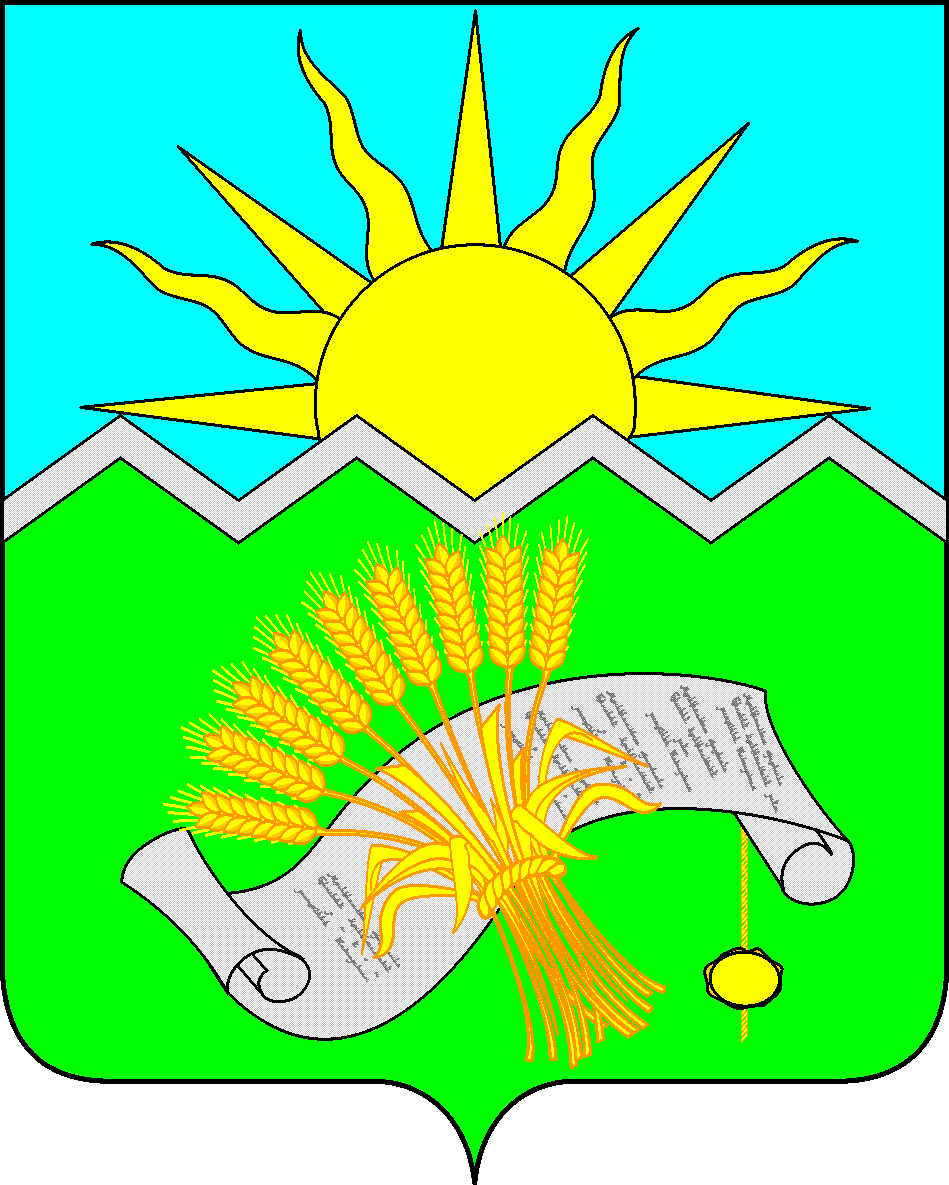 ТАТАРСТАН РЕСПУБЛИКАСЫБУА  МУНИЦИПАЛЬ РАЙОНЫ НОРЛАТ АВЫЛ ҖИРЛЕГЕ СОВЕТЫНаименованиеКод доходаСуммаНАЛОГОВЫЕ И НЕНАЛОГОВЫЕ ДОХОДЫ1 00 00000 00 0000 000405,80НАЛОГИ НА ПРИБЫЛЬ, ДОХОДЫ1 01 00000 00 0000 000103,00Налог на доходы физических лиц1 01 02000 01 0000 110103,00НАЛОГИ НА ИМУЩЕСТВО1 06 00000 00 0000 000259,00Налог на имущество физических лиц1 06 01000 00 0000 11036,00Налог на имущество физических лиц, взимаемый по ставкам, применяемым к объектам налогообложения, расположенным в границах сельских поселений1 06 01030 10 0000 11036,0Земельный налог1 06 06000 00 0000 110223,00Земельный налог с организаций, обладающих земельным участком, расположенным в границах сельских поселений 1 06 06033 10 0000 110 201,00Земельный налог с физических лиц, обладающих земельным участком, расположенным в границах сельских поселений1 06 06043 10 0000 11022,00ГОСУДАРСТВЕННАЯ ПОШЛИНА                   1 08 00000 00 0000 0001,00Государственная пошлина за совершение нотариальных действий должностными лицами органов местного самоуправления, уполномоченными в соответствии с законодательными актами Российской Федерации на совершение нотариальных действий1 08 04020 01 0000 1101,00СРЕДСТВА САМООБЛОЖЕНИЯ ГРАЖДАН1 17 14000 00 0000 15042,80Средства самообложения граждан, зачисляемые в бюджеты сельских поселений1 17 14030 10 0000 15042,80БЕЗВОЗМЕЗДНЫЕ ПОСТУПЛЕНИЯ2 00 00000 00 0000 0002105,33Безвозмездные поступления от других бюджетов бюджетной системы 2 02 00000 00 0000 150 2105,33Дотации бюджетам сельских поселений на выравнивание бюджетной обеспеченности из бюджетов муниципальных районов2 02 16001 10 0000 150 1526,90Субвенции бюджетам сельских поселений на осуществление первичного воинского учета на территориях, где отсутствуют военные комиссариаты2 02 35118 10 0000 15092,08Межбюджетные трансферты, передаваемые бюджетам сельских поселений для компенсации дополнительных расходов, возникших в результате решений, принятых органами власти другого уровня2 02 45160 10 0000 150486,35ВСЕГО ДОХОДОВ2511,13НаименованиеРЗПРЦСРВРСумма(тыс. руб.)Общегосударственные вопросы0 1949,2Функционирование высшего должностного лица субъекта РФ и муниципального образования0 10 2541,6Глава муниципального образования0 10 29900002030541,6Расходы на выплаты персоналу в целях обеспечения выполнения функций государственными (муниципальными) органами, казенными учреждениями, органами управления государственными внебюджетными фондами0 10 29900002030100541,6Функционирование высших органов исполнительной власти субъектов РФ и муниципальных образований0 10 4393,6Центральный аппарат0 10 49900002040393,6Расходы на выплаты персоналу в целях обеспечения выполнения функций государственными (муниципальными) органами, казенными учреждениями, органами управления государственными внебюджетными фондами0 10 49900002040100275,2Закупка товаров, работ и услуг для государственных (муниципальных) нужд0 10 49900002040200114,7Иные бюджетные ассигнования0 10 499000020408003,7Другие общегосударственные вопросы0 11 314,0Уплата налога на имущество организаций и земельного налога01139900002950      8003,6Диспансеризация муниципальных служащих011399000970717,6Страхование муниципальных служащих011399000924102002,8Национальная оборона0 292,08Мобилизационная  и вневойсковая подготовка0 20 3990005118092,08Расходы на выплаты персоналу в целях обеспечения выполнения функций государственными (муниципальными) органами, казенными учреждениями, органами управления государственными внебюджетными фондами0 20 3990005118010087,18Закупка товаров, работ и услуг для государственных (муниципальных) нужд0 20 399000511802004,90Национальная экономика04004,2Дорожное хозяйство04094,2Содержание и ремонт автомобильных дорог в рамках благоустройства040999000780204,2Иные бюджетные ассигнования040999000780208004,2Жилищно-коммунальное хозяйство0 5698,0Благоустройство0 50 39900078000698,0Уличное освещение0 50 3990007801078,1Закупка товаров, работ и услуг для государственных (муниципальных) нужд0 50 3990007801020078,1Содержание мест захоронения050399000780407,2Закупка товаров, работ и услуг для государственных (муниципальных) нужд050399000780402007,2Прочие мероприятия по благоустройству городских округов и поселений0 50 39900078050612,7Закупка товаров, работ и услуг для государственных (муниципальных) нужд0 50 39900078050    200568,1Иные бюджетные ассигнования05039900078050    80044,6Культура, кинематография0 80 1847,6Обеспечение деятельности клубов и культурно-досуговых центров0 80 10840144091847,6Расходы на выплаты персоналу в целях обеспечения выполнения функций государственными (муниципальными) органами, казенными учреждениями, органами управления государственными внебюджетными фондами0 80 10840144091100181,3Закупка товаров, работ и услуг для государственных (муниципальных) нужд0 80 10840144091200484,2Иные бюджетные ассигнования0 80 10840144091800182,1Прочие межбюджетные трансферты общего характера14036,5Субсидии бюджету субъекта РФ из местных бюджетов для формирования регионального фонда финансовой поддержки поселений («отрицательные трансферты»)140399000208605006,5Всего расходов2597,58НаименованиеКВСРРЗПРЦСРВРСумма (тыс.руб.)Общегосударственные вопросы4010 1949,2Функционирование высшего должностного лица субъекта РФ и муниципального образования4010 10 2541,6Глава муниципального образования4010 10 29900002030541,6Расходы на выплаты персоналу в целях обеспечения выполнения функций государственными (муниципальными) органами, казенными учреждениями, органами управления государственными внебюджетными фондами4010 10 29900002030100541,6Функционирование высших органов исполнительной власти субъектов РФ и муниципальных образований4010 10 4393,6Центральный аппарат4010 10 49900002040393,6Расходы на выплаты персоналу в целях обеспечения выполнения функций государственными (муниципальными) органами, казенными учреждениями, органами управления государственными внебюджетными фондами4010 10 49900002040100275,2Закупка товаров, работ и услуг для государственных (муниципальных) нужд4010 10 49900002040200114,7Иные бюджетные ассигнования4010 10 499000020408003,7Другие общегосударственные вопросы4010 11 314,0Уплата налога на имущество организаций и земельного налога40101139900002950    8003,6Диспансеризация муниципальных служащих40101     1399000970717,6Страхование муниципальных служащих4010113990009241022002,8Национальная оборона4010 292,08Мобилизационная  и вневойсковая подготовка4010 20 3990005118092,08Расходы на выплаты персоналу в целях обеспечения выполнения функций государственными (муниципальными) органами, казенными учреждениями, органами управления государственными внебюджетными фондами4010 20 3990005118010087,18Закупка товаров, работ и услуг для государственных (муниципальных) нужд4010 20 399000511802004,90Национальная экономика40104004,2Дорожное хозяйство40104094,2Содержание и ремонт автомобильных дорог в рамках благоустройства401040999000780204,2Иные бюджетные ассигнования401040999000780208004,2Жилищно-коммунальное хозяйство4010 5698,0Благоустройство4010 50 39900078000698,0Уличное освещение4010 50 3990007801078,1Закупка товаров, работ и услуг для государственных (муниципальных) нужд4010 50 3990007801020078,1Содержание мест захоронения401050399000780407,2Закупка товаров, работ и услуг для государственных (муниципальных) нужд401050399000780402007,2Прочие мероприятия по благоустройству городских округов и поселений4010 50 39900078050612,7Закупка товаров, работ и услуг для государственных (муниципальных) нужд4010 50 39900078050200568,1Иные бюджетные ассигнования4010503990007805080044,6Культура,кинематография4010 80 1847,6Обеспечение деятельности клубов и культурно-досуговых центров4010 80 10840144091847,6Расходы на выплаты персоналу в целях обеспечения выполнения функций государственными (муниципальными) органами, казенными учреждениями, органами управления государственными внебюджетными фондами4010 80 10840144091100181,3Закупка товаров, работ и услуг для государственных (муниципальных) нужд4010 80 10840144091200484,2Иные бюджетные ассигнования4010 80 10840144091800182,1Прочие межбюджетные трансферты общего характера40114036,5Субсидии бюджету субъекта РФ из местных бюджетов для формирования регионального фонда финансовой поддержки поселений («отрицательные трансферты»)401140399000208605006,5Всего расходов2597,58